TASK FRAME AUTHORS: Lara Brun, Ruedi Schnider, Erika ObristWas sind die Probleme? Zeitfenster, PC Verfügbarkeit, Raum/ PlatzRedewendungen:In my city you can go … There you can eat… If you want to go…  p. 36In my place you can visit…In this place you can do…In this city you can find …When you like to go…   Redewendungen:In my city you can go … There you can eat… If you want to go…  p. 36In my place you can visit…In this place you can do…In this city you can find …When you like to go…   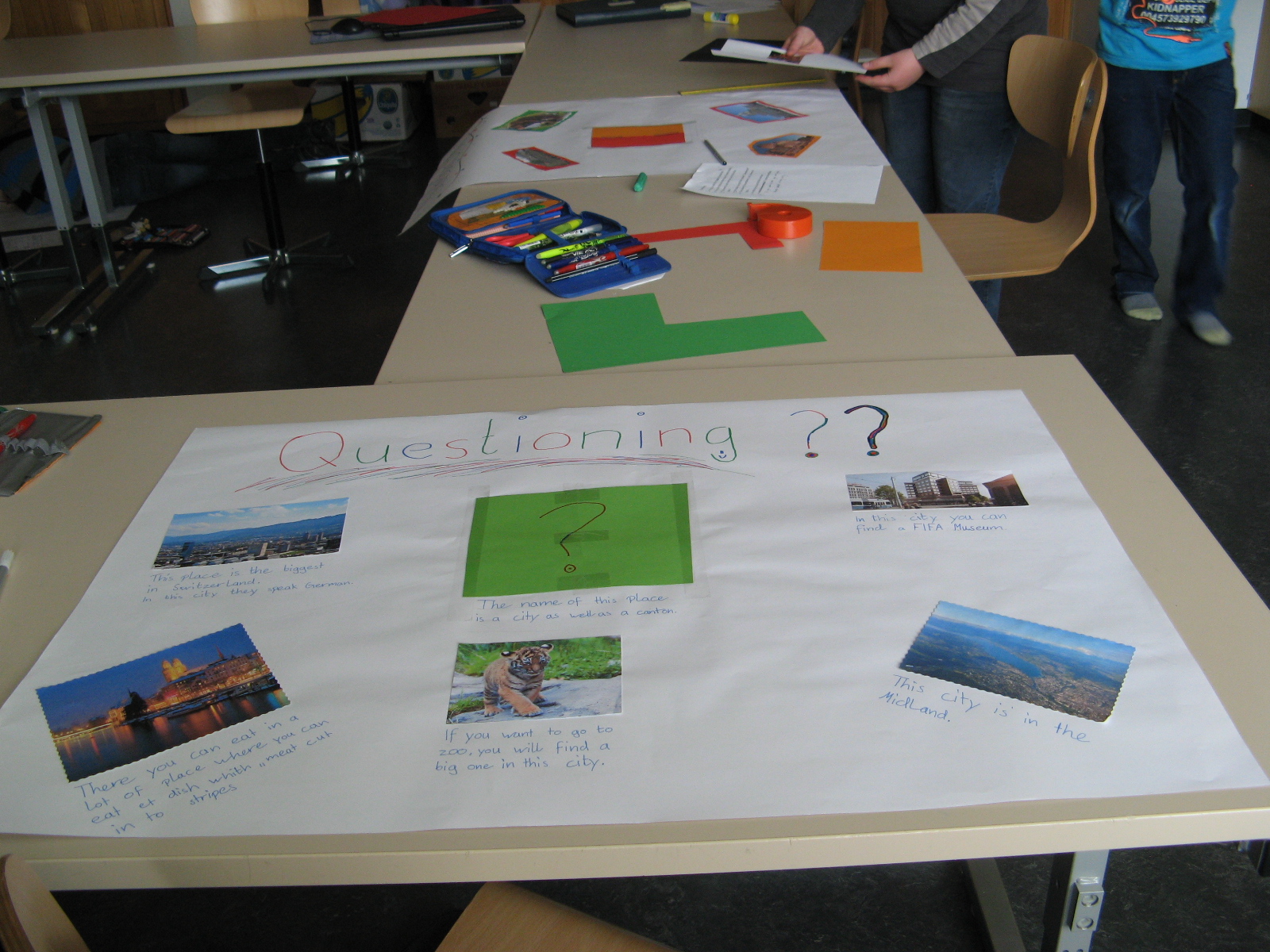 YOUNG WORLD UNIT & TOPICYW 4 Unit 4The Alps a tourist attractionTASK Schüler gestalten ein Poster zu einem Kantonshauptort der Schweiz, so dass die anderen den Ort erraten können Vortrag vorbereiten Mit Notizen zusammen den 

Vortrag lernenREFERENCE TO LP21monologisches Sprechenrecherchieren Wortschatz
Aussprache/ GrammatikPRE-TASKTexte hören PB p. 34-35
Kantonshauptorte der Schweiz repetieren
Sehenswürdigkeiten dieser Orte sammeln ( im Plenum)
Orte verdeckt ziehenTASK Schüler gestalten ein Poster zu einem Kantonshauptort der Schweiz, so dass die anderen den Ort erraten können Vortrag vorbereiten Mit Notizen zusammen den 

Vortrag lernenLANGUAGE SUPPORTRedewendungen:In my city you can go …There you can eat… If you want to go…  

(siehe zweite Seite) TASK INSTRUCTIONarbeitet  2er Gruppen
recherchiert:Sehenswürdigkeiten, Besonderheiten, Aktivitäten, Freizeitangebote etc.
gestalte ein Poster
schreibt keinen Titel und erwähnt den Ortsnamen während der Präsentation nicht TASK OUTCOMEPräsentation der Plakate vor  der Klasse
2er Gruppen bestimmenPRESENTATION FORMmündlicher KurzvortragLANGUAGE FOCUSI want to go … ing   p. 36ESTIMATED TIME2 - 3 Lektionen5 Minuten für den VortragMATERIALS NEEDEDZettel mit OrtsnameComputerBlätter A3/A2